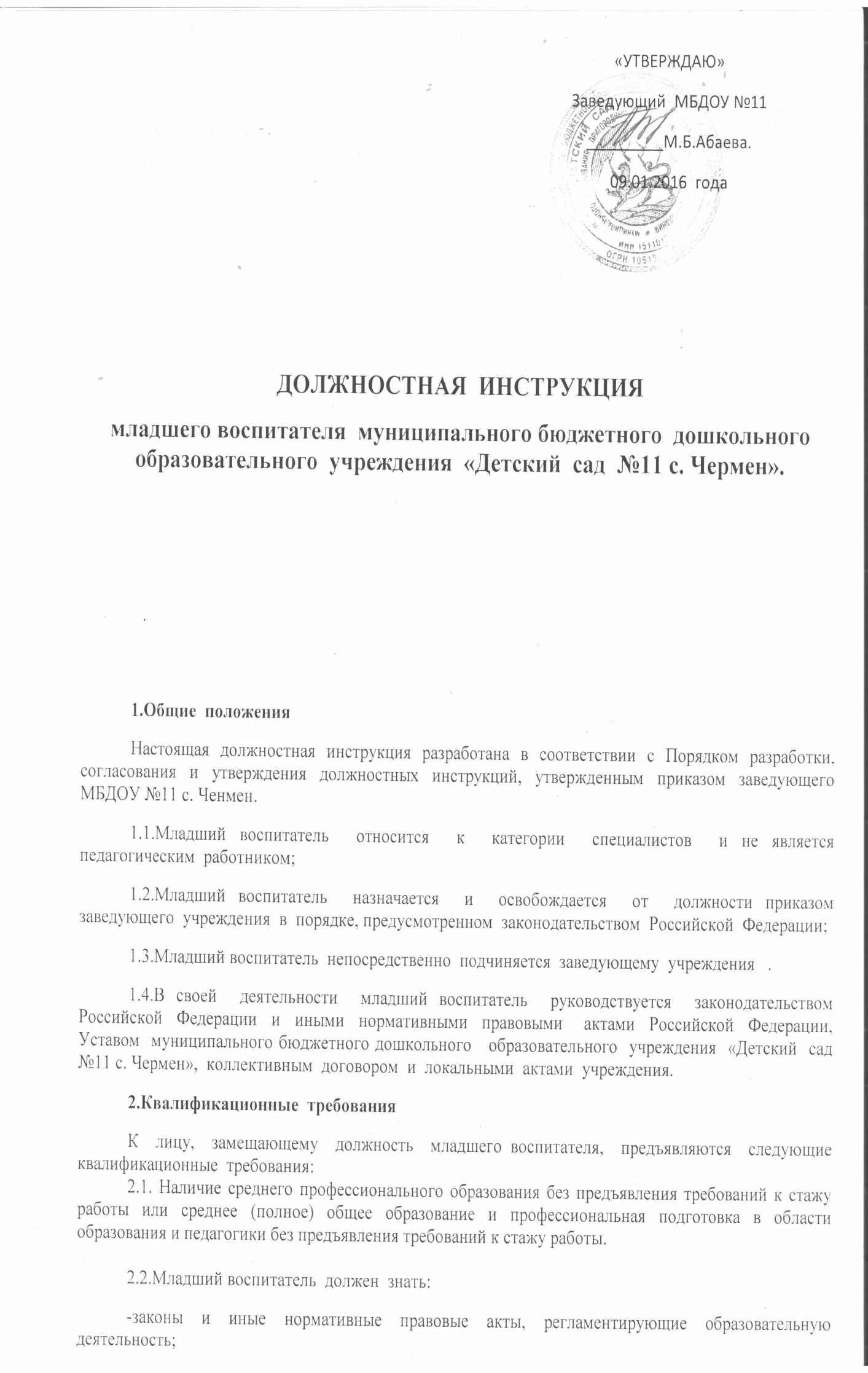 -Конвенцию о правах ребенка; -основы педагогики, психологии, возрастной физиологии, гигиены, доврачебной медицинской помощи, теории и методики воспитательной работы; -методы убеждения, аргументации своей позиции, установления контактов с воспитанниками разного возраста, их родителями (лицами, их заменяющими); -правила охраны жизни и здоровья воспитанников, ухода за детьми; -санитарно-гигиенические нормы содержания помещений, оборудования, инвентаря;-правила внутреннего трудового распорядка образовательного учреждения; -правила по охране труда и пожарной безопасности. 3.Должностные  обязанности3.1.Участвует в планировании и организации жизнедеятельности воспитанников, в проведении занятий, организуемых воспитателем;3.2.Осуществляет под руководством воспитателя повседневную работу, обеспечивающую создание условий для социально-психологической реабилитации, социальной и трудовой адаптации воспитанников;3.3.Совместно с медицинскими работниками и под руководством воспитателя обеспечивает сохранение и укрепление здоровья воспитанников, проведение мероприятий, способствующих их психофизическому развитию, соблюдению ими распорядка дня;3.4. Организует с учетом возраста воспитанников их работу по самообслуживанию, соблюдение ими требований охраны труда, оказывает им необходимую помощь;3.5.Участвует в работе по профилактике отклоняющегося поведения, вредных привычек у воспитанников;3.6.Обеспечивает состояние помещений и оборудования, соответствующее санитарно-гигиеническим нормам их содержания;3.7.Взаимодействует с родителями воспитанников (лицами, их заменяющими);3.8.Обеспечивает охрану жизни и здоровья воспитанников во время образовательного процесса;3.9.Совместно с воспитателем  участвует  в  благоустройстве  специального выделенного  участка;3.10.Участвует  в  благоустройстве  территории, прилегающей  к  зданию  учреждения;3.11.Выполняет правила по охране труда и пожарной безопасности;4.ПраваМладший воспитатель  имеет  право:4.1.Представлять  предложения  по  улучшению  деятельности  дошкольного  образовательного  учреждения;3.2.Получать  от  администрации  учреждения  информацию, необходимую  для  осуществления  своей  деятельности;3.3.Требовать  от  руководства  учреждения  содействия  в  исполнении  своих  должностных  обязанностей;3.4.Принимать  участие  в  инновационной  деятельности  учреждения,  смотрах-конкурсах,  иных  мероприятиях  внутри  учреждения,  на  районном, областном  и  федеральном  уровне;5.ОтветственностьВ  соответствии  с  действующим  законодательством младший  воспитатель  несет  ответственность:5.1.За  неисполнение  и  (или)  ненадлежащее  исполнение без  уважительных  причин  действующего  федерального  и  регионального  законодательства, Устава  учреждения, локальных  актов  и  должностных  обязанностей;5.2.За  жизнь  и  здоровье  детей,  нарушение  их  прав  и  свобод,  а  также  прав  родителей  (законных  представителей)  воспитанников;5.3.За  причинение  материального  ущерба;5.4.За  сохранность  имущества  групповой  комнаты, личных  вещей  воспитанников;5.6.За  применение,  в  том  числе  однократное,  методов  воспитания, связанных  с  физическим  и  (или)  психическим  насилием  над  личностью  ребенка;5.7.За  нарушение  правил  пожарной  безопасности,  охраны  труда, санитарно-гигиенических  норм;5.8.За  несвоевременное  прохождение  периодического  медицинского  осмотра.С  настоящей  должностной  инструкцией  ознакомлен  и  1 (один)  экземпляр  получил:«____»_______________  2016 года    _______________________   _______________________________                                                                               (подпись)                                                (фамилия, инициалы)«____»_______________  2016  года    _______________________   _______________________________                                                                               (подпись)                                                (фамилия, инициалы)«____»_______________  2016 года    _______________________   _______________________________                                                                               (подпись)                                                (фамилия, инициалы)